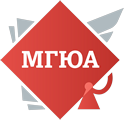 Министерство науки и высшего образования Российской Федерациифедеральное государственное автономное образовательное учреждение высшего образования«Московский государственный юридический университет имени О.Е. Кутафина» (МГЮА)ОТЧЕТ О ПРОХОЖДЕНИИПРОИЗВОДСТВЕННОЙ ПРАКТИКИ(по профилю специальности)по профессиональным модулям:ПМ.02 Архивное дело в суде;ПМ.03 Информатизация деятельности суда ___________________________________________________(Ф.И.О. обучающегося)обучающегося ______ группы __ курса
___________формы обучения Колледжа права имени Н.С. КиселевойРуководитель практики от Университета:______________________________________________________(должность, Ф.И.О.)Результат рецензирования отчета по практике: обучающийся к аттестации допущен/не допущен Оценка по итогам промежуточной аттестации по практике:_____________________________«____» ________________ 20 __ г. ___                              _____________/ _______________________                                                                                                                                             (подпись руководителя)                                             (расшифровка подписи)Москва, 20__ г.СодержаниеВведение (Во введении указываются сроки прохождения практики, наименование организации, где обучающийся проходил практику, подразделение, выполняемая работа, руководитель практики от организации, цель прохождения практики) ……………………………………………….……………………….(указать номер страницы)Раздел 1.	Архивное дело в суде (отражаются ответы на вопросы из соответствующего раздела задания, указанного в дневнике практики)……………… ……….(указать номер страницы)Раздел 2.	Организация работы архива в суде (отражаются ответы на вопросы из соответствующего раздела задания, указанного в дневнике практики)      ……………..(указать номер страницы)Раздел 3.	Информатизация деятельности суда (отражаются ответы на вопросы из соответствующего раздела задания, указанного в дневнике практики)     .…………….(указать номер страницы)Раздел 4.	Иные поручения от руководителя практики от организации, выполняемые в период прохождения практики……………………………………(указать номер страницы)Заключение (В заключении подводятся итоги практики, отражаются выводы по производственной практике (по профилю специальности) в соответствии с поставленными задачами) ………………………………………...…………………………….(указать номер страницы)Приложения (К отчету должны быть приложены документы, над которыми работал обучающийся (если размещение этих документов не составляет коммерческую или государственную тайну), документы, которые были использованы в качестве образцов в работе. ………………………………………...…………………….(указать номер страницы)Отчет оформляется в печатном виде, формата А4, шрифт 14 Times New Roman, 1,5 интервал. Поля: верхнее, нижнее, левое - 20 мм, правое - 10 мм. Все страницы отчета нумеруются арабскими цифрами по порядку. Номер проставляется в правом верхнем углу листа без точки в конце номера. Титульный лист является первой страницей отчета и не нумеруется.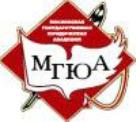 Министерство науки и высшего образования Российской Федерациифедеральное государственное автономное образовательное учреждение высшего образования«Московский государственный юридический университет имени О.Е. Кутафина» (МГЮА)ДНЕВНИК ПРАКТИКИОбучающегося _________________________________________________________________(указать ФИО обучающегося, Институт, курс, группа)в _____________________________________________________________________________(указать наименование профильной организации, где проходит практика, ее адрес, название структурного подразделения)Срок прохождения практики: с «15» июня 2023 г. по «28» июня 2023 г.Руководитель практики от организации:____________________________________________                                                                                                   (указать ФИО, должность, контактные данные) Целью и задачами производственной практики (по профилю специальности) является углубление первоначального практического опыта обучающегося, развитие общих и профессиональных компетенций, ознакомление с будущей профессией.Задание на практику:«Архивное дело в суде»знакомство с правилами внутреннего распорядка, инструктаж по ТБ. Сбор и анализ информации: организационно- правовая форма; цели; задачи;изучение организации, управления и планирования работы архива (охарактеризовать положение об архиве и отделах, должностные обязанности сотрудников и предъявляемые к ним квалификационные требования; охарактеризовать нормативно-методические документы);изучение архивных справочников;изучение учетно-справочного аппарата архива, обеспечение сохранности документов, проверки наличия и состояния документов;организация использования документов архива (охарактеризовать исполнение запросов, заявлений, оформления, выдачи справок и их учет);самостоятельно оформлять документы в материалы дела и для сдачи в архив.«Организация работы архива в суде» характеристика организации места прохождения практики;анализ особенностей деятельности архива;штатное расписание архива;обеспечение сохранности документов, проверка наличия и состояния документов;анализ комплектования и экспертизы ценности документов, организация работы архива;анализ использования организацией документов архива;в качестве приложения необходимо включить перечень унифицированных форм документов, используемых в архиве.«Информатизация деятельности суда»Определить круг вопросов алгоритма работы ИИ «Претензионная работа».Изучить и описать разъяснительную информацию о соблюдении установленных законом досудебных процедур (например, извещение гражданско-правового сообщества о намерении обратиться в суд в силу п.6 ст.181.4 ГК РФ) и т.д.Дать оценку одной из сложных составляющих в разработке искусственного интеллекта способного учесть возможные вариативные случаи развития событий (поведенческих сценариев), действующего законодательства и судебной практики.Изучить и описать особенности открытых сведений информационных порталов государственных органов (например, Прозрачный бизнес – ФНС России; Банк данных исполнительных производств – ФССП России; Картотека арбитражных дел – ПРАВО.ру; Официальный интернет-портал правовой информации – государственная система правовой информации и т.д.)Определить алгоритм оказания гражданам юридической помощи при помощи справочно-правовых систем ограниченного и (или) платного доступа («КонсультантПлюс», ГАРАНТ, Кодекс, Контур, ИС Континент и т.д.)Описать порядок, цели и задачи использования открытых сведений информационных порталов специализированных организаций (например, Центра раскрытия корпоративной информации, Федресурс или ЕФРСБ - Интерфакс)Описать перспективы развития и порядок применения в суде, а также хозяйствующими субъектами Big Data (структурированный и неструктурированный банк информации в электронном виде)С требованиями охраны труда, техники безопасности, техники пожарной безопасности, а также правил внутреннего трудового распорядка ознакомлен.Обучающийся                                                              ______________/ ______________________                                                                                                                         (подпись)                      (расшифровка подписи)Руководитель практики от Университета                 ______________/ ______________________                                                                                                                                      (подпись)                      (расшифровка подписи)Руководитель практики от организации                   ______________/ ______________________                                                                                                                                      (подпись)                     (расшифровка подписи)                    БЛАНК ПРОФИЛЬНОЙ ОРГАНИЗАЦИИ                                          Дата, исх. № ХАРАКТЕРИСТИКА[По итогам проведения практики руководителем практики от профильной организации готовится характеристика. В характеристике указываются сведения о структурном подразделении профильной организации и сроках прохождения практики обучающимся, оцениваются выполнение индивидуального задания по практике, иная проделанная обучающимся работа, собранные и разработанные материалы.В характеристике могут быть поставлены вопросы, указаны замечания, которые должны быть устранены до проведения аттестации.] Руководитель практики от организации, должность    _____________/___________                                                                                                                                                                          (подпись)              (расшифровка подписи)                                                                                                                           Печать (при наличии) АТТЕСТАЦИОННЫЙ ЛИСТпо результатам прохождения производственной практики (по профилю специальности)(название организации, управления, отдела)В процессе прохождения производственной практики (по профилю специальности), в соответствии с Федеральным государственным образовательным стандартом по специальности среднего профессионального образования 40.02.03 Право и судебное администрирование, обучающимся (-ейся) были освоены следующие общие и профессиональные компетенции:Замечания и рекомендации:Вывод:	 	                                                                                                                                         (ФИО обучающегося)готов к самостоятельной трудовой деятельности по специальности Право и судебное администрированиеРуководитель практики от организации	(ФИО, должность)	  Подпись________________________                                                                                                                                                МПЗамечания и рекомендации:Руководитель практики от Университета	(ФИО, должность)	  Подпись_______________________Дата Краткое содержание выполненных работПодпись руководителя практики от профильной организации и печать организации (при наличии)15.06.202316.06.202319.06.202320.06.202321.06.202322.06.2023Консультация по практике в Университете в 16:30 в ауд. 25823.06.202326.06.2023Консультация по практике в Университете в 16:30 в ауд. 25827.06.202328.06.2023Защита практики в Университете в 12:00 в ауд.258________________________________________________________________________________________________________
                                                                          (фамилия, имя, отчество)обучающийся  _ курса   группы № ______  Колледжа права Высшей школы права ФГАОУ ВО «Московского государственного  юридического  университета   имени О.Е.Кутафина»  (МГЮА)  проходил (а)   производственную  практику (по профилю специальности)  по профессиональным модулям в период с __ ______ по _____ 202_ г. в:№ п/п КОМПЕТЕНЦИИУровень освоения* (0-3)Уровень освоения* (0-3)ПКПрофессиональные компетенцииПК 1.1Осуществлять работу с заявлениями, жалобами и иными обращениями граждан и организаций, вести прием посетителей в суде.ПК 1.2Поддерживать в актуальном состоянии базы нормативных правовых актов и судебной практики.ПК 1.3Обеспечивать работу оргтехники и компьютерной техники, компьютерных сетей и программного обеспечения судов, сайтов судов в информационно-телекоммуникационной сети "Интернет" (далее - сеть Интернет).ПК 1.4Обеспечивать работу архива суда.ПК 1.5Осуществлять ведение судебной статистики на бумажных носителях и в электронном виде.ПК 2.1Осуществлять прием, регистрацию, учет и хранение судебных дел, вещественных доказательств и документов.Осуществлять прием, регистрацию, учет и хранение судебных дел, вещественных доказательств и документов.ПК 2.2Осуществлять оформление дел, назначенных к судебному разбирательству.Осуществлять оформление дел, назначенных к судебному разбирательству.ПК 2.3.Осуществлять извещение лиц, участвующих в судебном разбирательстве, производить рассылку и вручение судебных документов и извещений.Осуществлять извещение лиц, участвующих в судебном разбирательстве, производить рассылку и вручение судебных документов и извещений.ПК 2.4Осуществлять регистрацию, учет и техническое оформление исполнительных документов по судебным делам.Осуществлять регистрацию, учет и техническое оформление исполнительных документов по судебным делам.* 0- невозможно оценить, 1 – низкий, 2 -средний, 3 -высокий* 0- невозможно оценить, 1 – низкий, 2 -средний, 3 -высокий* 0- невозможно оценить, 1 – низкий, 2 -средний, 3 -высокий